Tuesday May 8, 2018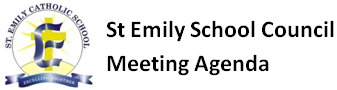 6:30 PM - 8:30 PMLearning Commons6:30 p.m.Call to OrderOffer introductions Mark McMahonPrayerLori Ann HanniganApproval of AgendaMark McMahonApproval of February MinutesMark McMahonChair's ReportSuccession planningMark McMahon Treasurer ReportBrynn McMahonPrincipal & School ReportTracy MertzSarah EadyMary StoneCommittee Reports Lunch Fundraising Wendy's night Budget planningYear End CarnivalVicki RussettMegan PettitCommittee membersCommittee membersCSPA ReportIngrid Meza-McDonaldParish ReportMilva CallaNew BusinessAll8:30 p.m.AdjournmentMark McMahon